Составить по участкам уравнения продольных и поперечных сил и изгибающих моментов и построить их эпюры. Дано:а=2,8м; в=2,8м; с=2,0м; q=24кН\м; Р=40кН; М0=20кНм; R=210Мпа.Схема № 24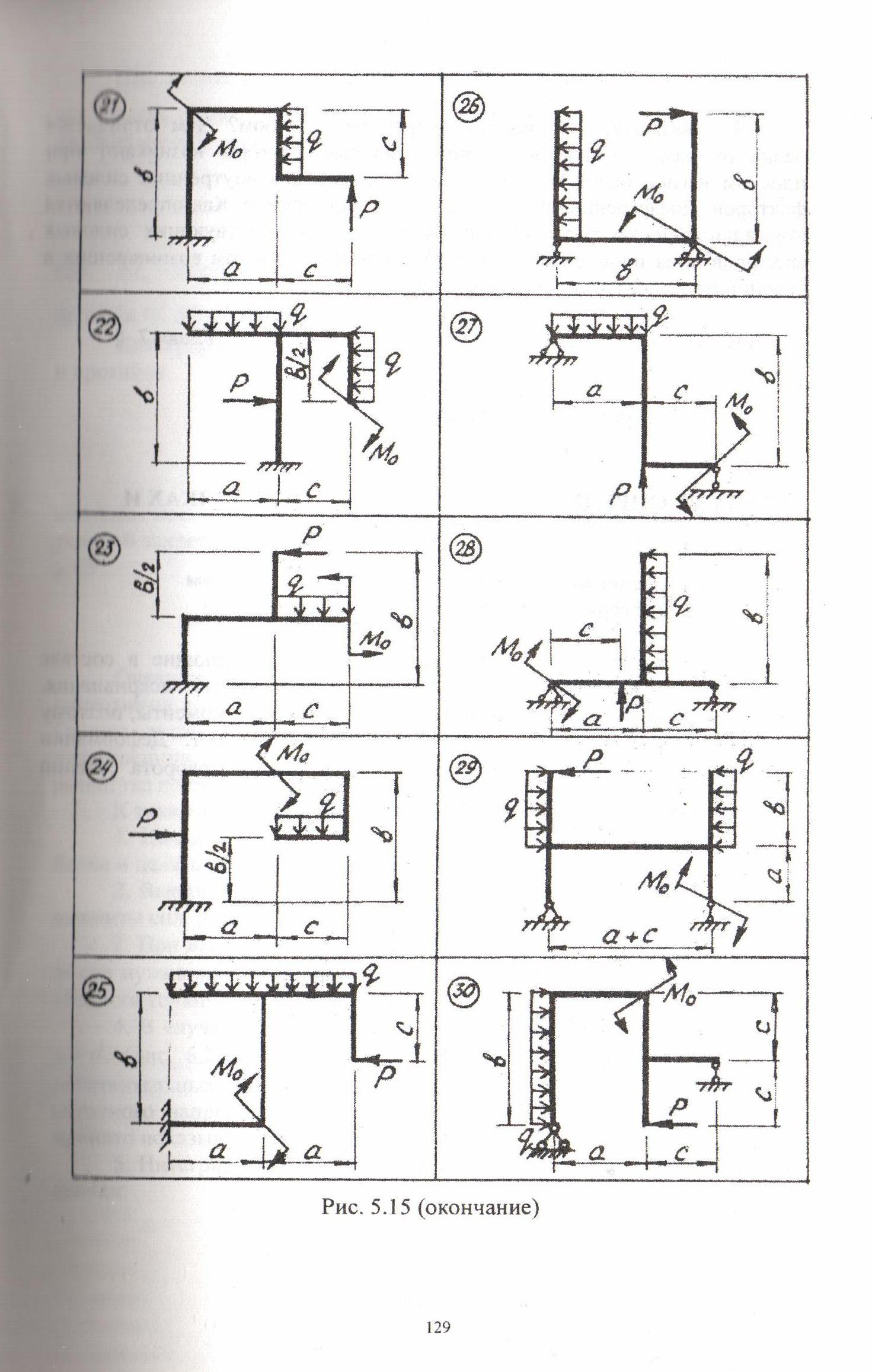 